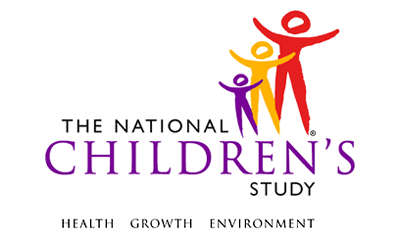 Lung Function Instrument​*This instrument is OMB-approved for multi-mode administration but this version of the instrument is designed for administration in this/these mode(s) only.This page intentionally left blank.Lung Function InstrumentTABLE OF CONTENTSGENERAL PROGRAMMER INSTRUCTIONS:	1LUNG FUNCTION INSTRUMENT	3This page intentionally left blank.Lung Function InstrumentGENERAL PROGRAMMER INSTRUCTIONS:WHEN PROGRAMMING INSTRUMENTS, VALIDATE FIELD LENGTHS AND TYPES AGAINST THE MDES TO ENSURE DATA COLLECTION RESPONSES DO NOT EXCEED THOSE OF THE MDES.  SOME GENERAL ITEM LIMITS USED ARE AS FOLLOWS: Instrument Guidelines for Participant and Respondent IDs:PRENATALLY, THE P_ID IN THE MDES HEADER IS THAT OF THE PARTICIPANT (E.G. THE NON-PREGNANT WOMAN, PREGNANT WOMAN, OR THE FATHER).	POSTNATALLY, A RESPONDENT ID WILL BE USED IN ADDITION TO THE PARTICIPANT ID BECAUSE SOMEBODY OTHER THAN THE PARTICIPANT MAY BE COMPLETING THE INTERVIEW. FOR EXAMPLE, THE PARTICIPANT MAY BE THE CHILD AND THE RESPONDENT MAY BE THE MOTHER, FATHER, OR ANOTHER CAREGIVER.  THEREFORE, MDES VERSION 2.2 AND ALL FUTURE VERSIONS CONTAIN A R_P_ID (RESPONDENT PARTICIPANT ID) HEADER FIELD FOR EACH POST-BIRTH INSTRUMENT.  THIS WILL ALLOW ROCs TO INDICATE WHETHER THE RESPONDENT IS SOMEBODY OTHER THAN THE PARTICIPANT ABOUT WHOM THE QUESTIONS ARE BEING ASKED. A REMINDER:  ALL RESPONDENTS MUST BE CONSENTED AND HAVE RECORDS IN THE PERSON, PARTICIPANT, PARTICIPANT_CONSENT AND LINK_PERSON_PARTICIPANT TABLES, WHICH CAN BE PRELOADED INTO EACH INSTRUMENT.  ADDITIONALLY, IN POST-BIRTH QUESTIONNAIRES WHERE THERE IS THE ABILITY TO LOOP THROUGH A SET OF QUESTIONS FOR MULTIPLE CHILDREN, IT IS IMPORTANT TO CAPTURE AND STORE THE CORRECT CHILD P_ID ALONG WITH THE LOOP INFORMATION.  IN THE MDES VARIABLE LABEL/DEFINITION COLUMN, THIS IS INDICATED AS FOLLOWS:  EXTERNAL IDENTIFIER: PARTICIPANT ID FOR CHILD DETAIL.LUNG FUNCTION INSTRUMENT(TIME_STAMP_LFI_ST).LFI01000/(LF_INTRO).LFI02000/(LF_REF_REASON). I am sorry that you have chosen not to participate in this activity.  Can you please tell me why?LFI03000/(LF_REF_REASON_OTH). ​SPECIFY:______________________________LFI06000. ​That’s fine.  Thank you for your time.  LFI07100/(LF_PAIN). ​Is {C_FNAME/the child} currently experiencing any chest or abdominal pain?LFI07200/(LF_ORAL). Is {C_FNAME/the child} experiencing any oral or facial pain that might be aggravated by a mouthpiece?LFI10000/(LF_BRONCHO). Within the past hour, has {C_FNAME/the child} used a bronchodilator, such as an inhaler?LFI11000/(LF_MEAL). ​Has {C_FNAME/the child} eaten a large meal within the past hour?LFI12000/(LF_ILLNESS). Within the past three days, has {C_FNAME/the child} recovered from an illness that lasted less than three weeks?LFI13000/(LF_INFECTION). Within the past three weeks, has {C_FNAME/the child} had an ear infection or severe respiratory illness?LFI14000/(LF_SURGERY). Has {C_FNAME/the child} had eye, ear, chest, or abdominal surgery in the past six weeks?LFI15000/(LF_EQUIP_ID). RECORD EQUIPMENT ID|___|___||___|___||___|___||___|___||___|___|EQUIPMENT SERIAL NUMBERLFI16000/(LF_CONDITIONS). Does {C_FNAME/the child} have any known obstructive conditions, such as sleep apnea, asthma, or cystic fibrosis?LFI17000/(LF_CONDITIONS_OTH). LUNG CONDITION OTHERSPECIFY: __________________________________________________LFI19000/(LF_FEV_10_1). RECORD FORCED EXPIRATORY VOLUME 1.0 (FEV1).|___|___|.|___|___|LITERS LFI19100/(LF_FEV_05_1). RECORD FORCED EXPIRATORY VOLUME 0.50 (FEV.5).|___|___|.|___||___|LITERSLFI19200/(LF_FEV_75_1). RECORD FORCED EXPIRATORY VOLUME 0.75 (FEV.75).|___|___|.|___||___|LITERS PER SECONDLFI20100/(LF_PEF_1). RECORD PEAK EXPIRATORY FLOW (PEF).|___|___|___|LITERS PER MINUTELFI20000/(LF_COLLECT_1). WERE YOU ABLE TO COLLECT ALL OF THE RAW DATA FROM THE PEAK FLOW METER?LFI21000/(LF_REASON_NOT_COLLECT_1).LFI21100/(LF_REASON_NOT_COLLECT_1_OTH). SPECIFY: __________________________LFI21200/(LF_ACCEPTABLE_1). ​DID THE PARTICIPANT EXERT A FULL EFFORT WITHOUT ERRORS?LFI22000/(LF_ACCEPTABLE_1_REAS). WHY DID THE PARTICIPANT NOT EXERT A FULL EFFORT WITHOUT ERRORS?LFI22010/(LF_ACCEPTABLE_1_REAS_OTH). SPECIFY: ____________________________LFI22100/(LF_COMMENTS_1). DO YOU HAVE ANY COMMENTS ABOUT THE FIRST LUNG FUNCTION MEASUREMENT?LFI23000/(LF_COMMENTS_1_OTH). LUNG FUNCTION COLLECTION COMMENTSSPECIFY:______________________________________________LFI25000/(LF_FEV_10_2). RECORD FEV1 MEASUREMENT 2.|___|___|. |___|___|LITERS LFI25100/(LF_FEV_05_2). RECORD FEV.5 MEASUREMENT 2.|___|___|.|___||___|LITERSLFI25200/(LF_FEV_75_2). ​RECORD FEV.75 MEASUREMENT 2.|___|___|.|___||___|LITERS PER SECONDLFI25300/(LF_PEF_2). RECORD PEF MEASUREMENT 2.|___|___|___|LITERS PER MINUTELFI26000/(LF_COLLECT_2). WERE YOU ABLE TO COLLECT ALL OF THE RAW DATA FROM THE PEAK FLOW METER?LFI27000/(LF_REASON_NOT_COLLECT_2).LFI27100/(LF_REASON_NOT_COLLECT_2_OTH). SPECIFY:  _____________________LFI27200/(LF_ACCEPTABLE_2). ​DID THE PARTICIPANT EXERT A FULL EFFORT WITHOUT ERRORS?LFI28000/(LF_ACCEPTABLE_2_NO_REAS). WHY DID THE PARTICIPANT NOT EXERT A FULL EFFORT WITHOUT ERRORS?LFI28010/(LF_ACCEPTABLE_2_REAS_OTH). SPECIFY: ______________________________LFI28100/(LF_COMMENTS_2). DO YOU HAVE ANY COMMENTS ABOUT THE SECOND LUNG FUNCTION MEASUREMENT?LFI29000/(LF_COMMENTS_2_OTH). LUNG FUNCTION COLLECTION COMMENTSSPECIFY: _________________________________________________LFI31000/(LF_FEV_10_3). RECORD FEV1 MEASUREMENT 3.|___|___|.|___|___|LITERS LFI31100/(LF_FEV_05_3). ​RECORD FEV.5 MEASUREMENT 3.|___|___|.|___||___|LITERSLFI31200/(LF_FEV_75_3). ​RECORD FEV.75 MEASUREMENT 3.|___|___|.|___||___|LFI31300/(LF_PEF_3). RECORD PEF MEASUREMENT 3.|___||___|___|LITERS PER MINUTELFI32000/(LF_COLLECT_3). WERE YOU ABLE TO COLLECT ALL OF THE RAW DATA FROM THE PEAK FLOW METER?LFI33000/(LF_REASON_NOT_COLLECT_3).LFI33100/(LF_REASON_NOT_COLLECT_3_OTH). SPECIFY: ____________________________________LFI33200/(LF_ACCEPTABLE_3). ​DID THE PARTICIPANT EXERT A FULL EFFORT WITHOUT ERRORS?LFI34000/(LF_ACCEPTABLE_3_NO_REAS). WHY DID THE PARTICIPANT NOT EXERT A FULL EFFORT WITHOUT ERRORS?LFI34010/(LF_ACCEPTABLE_3_NO_REAS_OTH). SPECIFY: ________________________LFI34100/(LF_COMMENTS_3). DO YOU HAVE COMMENTS ABOUT THE THIRD LUNG FUNCTION MEASUREMENT?LFI38000/(LF_COMMENTS_3_OTH). LUNG FUNCTION COLLECTION COMMENTSSPECIFY: __________________________________________________LFI74000. ​Thank you for having {C_FNAME/the child} complete these lung function measures. LFI75000/(LF_END). Thank you for answering these questions.  (TIME_STAMP_LFI_ET).Event Category:Time-BasedEvent:60MAdministration:N/AInstrument Target:ChildInstrument Respondent:Primary CaregiverDomain:Physical MeasuresDocument Category:Physical MeasuresMethod:Data Collector AdministeredMode (for this instrument*):In-Person, CAIOMB Approved Modes:In-Person, CAIEstimated Administration Time:12 minutesMultiple Child/Sibling Consideration:Per ChildSpecial Considerations:N/AVersion:1.0MDES Release:4.0DATA ELEMENT FIELDSMAXIMUM CHARACTERS PERMITTEDDATA TYPEPROGRAMMER INSTRUCTIONSADDRESS AND EMAIL FIELDS100CHARACTERUNIT AND PHONE FIELDS10CHARACTER_OTH AND COMMENT FIELDS255CHARACTERLimit text to 255 charactersFIRST NAME AND LAST NAME30CHARACTERLimit text to 30 charactersALL ID FIELDS36CHARACTERZIP CODE5NUMERICZIP CODE LAST FOUR4NUMERICCITY50CHARACTERDOB AND ALL OTHER DATE FIELDS (E.G., DT, DATE, ETC.)10NUMERICCHARACTERDISPLAY AS MM/DD/YYYYSTORE AS YYYY-MM-DDHARD EDITS:MM MUST EQUAL 01 TO 12DD  MUST EQUAL 01 TO 31YYYY MUST BE BETWEEN 1900 AND CURRENT YEAR.TIME VARIABLESTWO-DIGIT HOUR AND TWO-DIGIT MINUTE, AM/PM DESIGNATIONNUMERICHARD EDITS:HOURS MUST BE BETWEEN 00 AND 12; MINUTES MUST BE BETWEEN 00 AND 59PROGRAMMER INSTRUCTIONSINSERT DATE/TIME STAMPPRELOAD PARTICIPANT ID (P_ID) FOR CHILD AND RESPONDENT ID (R_P_ID) FOR ADULT CAREGIVER.PRELOAD FIRST NAME OF CHILD (C_FNAME) FROM INSTRUMENT_ID = XX (PARTICIPANT VERIFICATION, SCHEDULING, & TRACING QUESTIONNAIRE)IF C_FNAME ≠ -1 OR -2, DISPLAY APPROPRIATE NAME IN “C_FNAME” THROUGHOUT THE INSTRUMENT.OTHERWISE, IF C_FNAME = -1 OR -2, DISPLAY “the child” IN APPROPRIATE FIELDS THROUGHOUT THE INSTRUMENT.DATA COLLECTOR INSTRUCTIONSEXPLAIN THE LUNG FUNCTION PROTOCOL TO THE ADULT CAREGIVER.IF THE ADULT CAREGIVER REFUSES, SELECT REFUSED. OTHERWISE, SELECT CONTINUE.LabelCodeGo ToCONTINUE1LF_PAINREFUSED-1DATA COLLECTOR INSTRUCTIONSSELECT ALL THAT APPLY.LabelCodeGo ToCONCERN ABOUT DISCOMFORT1CHILD SICK2CHILD TIRED/UNHAPPY3OTHER-5NONE GIVEN-7REFUSED-1DON'T KNOW-2SOURCENational Children’s Study, Vanguard Phase (Child Anthropometry)PROGRAMMER INSTRUCTIONSIF LF_REF_REASON = ANY COMBINATION OF RESPONSE CODES 1 - 3, GO TO LFI06000.IF LF_REF_REASON = -5, OR ANY COMBINATION OF RESPONSE CODES 1 -3 AND -5, GO TO LF_REF_REASON_OTH.IF LF_REF_REASON = -7, -1 OR -2, DO NOT ALLOW SELECTION OF ADDITIONAL RESPONSE CODES AND GO TO LFI06000SOURCENational Children’s Study, Vanguard Phase (Child Anthropometry)PROGRAMMER INSTRUCTIONSGO TO TIME_STAMP_LFI_ET.LabelCodeGo ToYES1LF_ENDNO2REFUSED-1LF_ENDDON'T KNOW-2LF_ENDSOURCEMiller MR, Crapo R, Hankinson J, Brusasco V, Burgos F, Casaburi R, Coates A, Enright P, van der Grinten CP, Gustafsson P, Jensen R, Johnson DC, MacIntyre N, McKay R, Navajas D, Pedersen OF, Pellegrino R, Viegi G, Wanger J. American Thoracic Society/European Respiratory Society (ATS/ERS) Task Force: General Considerations for Lung Function Testing. Eur Respir J; 26 (1): 153-161, 2005. (modified)LabelCodeGo ToYES1LF_ENDNO2REFUSED-1LF_ENDDON'T KNOW-2LF_ENDSOURCEMiller MR, Crapo R, Hankinson J, Brusasco V, Burgos F, Casaburi R, Coates A, Enright P, van der Grinten CP, Gustafsson P, Jensen R, Johnson DC, MacIntyre N, McKay R, Navajas D, Pedersen OF, Pellegrino R, Viegi G, Wanger J. American Thoracic Society/European Respiratory Society (ATS/ERS) Task Force: General Considerations for Lung Function Testing. Eur Respir J; 26 (1): 153-161, 2005. (modified)LabelCodeGo ToYES1LF_ENDNO2REFUSED-1LF_ENDDON'T KNOW-2LF_ENDSOURCENational Institute of Occupational Safety and Health (NIOSH). Spirometry Training Guide. December 1, 2003. (modified)LabelCodeGo ToYES1LF_ENDNO2REFUSED-1LF_ENDDON'T KNOW-2LF_ENDSOURCENational Institute of Occupational Safety and Health (NIOSH). Spirometry Training Guide. December 1, 2003.  (modified)LabelCodeGo ToYES1LF_ENDNO2REFUSED-1LF_ENDDON'T KNOW-2LF_ENDSOURCENational Institute of Occupational Safety and Health (NIOSH). Spirometry Training Guide. December 1, 2003. (modified)LabelCodeGo ToYES1LF_ENDNO2REFUSED-1LF_ENDDON'T KNOW-2LF_ENDSOURCENational Institute of Occupational Safety and Health (NIOSH). Spirometry Training Guide. December 1, 2003. (modified)LabelCodeGo ToYES1LF_ENDNO2REFUSED-1LF_ENDDON'T KNOW-2LF_ENDSOURCENational Institute of Occupational Safety and Health (NIOSH). Spirometry Training Guide. December 1, 2003.  (modified)LabelCodeGo ToCOULD NOT OBTAIN-2SOURCENewLabelCodeGo ToYES1NO2LF_FEV_10_1REFUSED-1LF_FEV_10_1DON'T KNOW-2LF_FEV_10_1SOURCENational Institute of Occupational Safety and Health (NIOSH). Spirometry Training Guide. December 1, 2003. (modified)DATA COLLECTOR INSTRUCTIONSOBTAIN FIRST SET OF LUNG FUNCTION MEASUREMENTS.LabelCodeGo ToREFUSED-1LF_REASON_NOT_COLLECT_1COULD NOT OBTAIN-8LF_REASON_NOT_COLLECT_1SOURCENewLabelCodeGo ToREFUSED-1LF_REASON_NOT_COLLECT_1COULD NOT OBTAIN-8LF_REASON_NOT_COLLECT_1SOURCENewLabelCodeGo ToREFUSED-1LF_REASON_NOT_COLLECT_1COULD NOT OBTAIN-8LF_REASON_NOT_COLLECT_1SOURCE​NewLabelCodeGo ToREFUSED-1LF_REASON_NOT_COLLECT_1COULD NOT OBTAIN-8LF_REASON_NOT_COLLECT_1SOURCENewLabelCodeGo ToYES1LF_ACCEPTABLE_1NO2DATA COLLECTOR INSTRUCTIONSENTER REASON(S) YOU COULD NOT OBTAIN LUNG FUNCTION MEASUREMENT(S).SELECT ALL THAT APPLY.​LabelCodeGo ToPARENT/CAREGIVER REFUSAL1CHILD REFUSAL2COMMUNICATION ISSUES3PARENT/CAREGIVER ILL/EMERGENCY4CHILD ILL/EMERGENCY5NO TIME6EQUIPMENT FAILURE7SAFETY EXCLUSION8PHYSICAL LIMITATION9OTHER-5NONE GIVEN-7PROGRAMMER INSTRUCTIONSIF LF_REASON_NOT_COLLECT_1 = -5 OR -5 AND ANY COMBINATION OF 1-9, GO TO LF_REASON_NOT_COLLECT_1_OTH.OTHERWISE, GO TO LF_COMMENTS_1. PROGRAMMER INSTRUCTIONSGO TO LF_COMMENTS_1.LabelCodeGo ToYES1LF_COMMENTS_1NO2LabelCodeGo ToNOT FULL EFFORT1COUGH IN FIRST SECOND2EARLY TERMINATION3GLOTTIS CLOSURE OR BREATH HOLDING4OBSTRUCTED MOUTHPIECE5INCOMPLETE INHALATION6HESITATION7EXTRA BREATH8OTHER-5PROGRAMMER INSTRUCTIONSIF LF_ACCEPTABLE_1_REAS = -5 OR INCLUDES -5, GO TO LF_ACCEPTABLE_1_REAS_OTH.OTHERWISE, GO TO LF_COMMENTS_1.SOURCENewLabelCodeGo ToYES1NO2PROGRAMMER INSTRUCTIONSIF LF_COMMENTS_1 = 2, GO TO PROGRAMMER INSTRUCTIONS AFTER LF_COMMENTS_1_OTH.PROGRAMMER INSTRUCTIONSIF LF_REASON_NOT_COLLECT_1 = ANY COMBINATION INCLUDING 1, 2, 4, 5, 6, 8, OR 9, GO TO LFI74000.DATA COLLECTOR INSTRUCTIONSOBTAIN SECOND SET OF LUNG FUNCTION MEASUREMENTS.​LabelCodeGo ToREFUSED-1LF_REASON_NOT_COLLECT_2COULD NOT OBTAIN-8LF_REASON_NOT_COLLECT_2SOURCENewLabelCodeGo ToREFUSED-1LF_REASON_NOT_COLLECT_2COULD NOT OBTAIN-8LF_REASON_NOT_COLLECT_2SOURCE​NewLabelCodeGo ToREFUSED-1LF_REASON_NOT_COLLECT_2COULD NOT OBTAIN-8LF_REASON_NOT_COLLECT_2SOURCENewLabelCodeGo ToREFUSED-1LF_REASON_NOT_COLLECT_2COULD NOT OBTAIN-8LF_REASON_NOT_COLLECT_2SOURCENewLabelCodeGo ToYES1LF_ACCEPTABLE_2NO2DATA COLLECTOR INSTRUCTIONSENTER REASON(S) YOU COULD NOT OBTAIN LUNG FUNCTION MEASUREMENT(S).SELECT ALL THAT APPLY.​LabelCodeGo ToPARENT/CAREGIVER REFUSAL1CHILD REFUSAL2COMMUNICATION ISSUES3PARENT/CAREGIVER ILL/EMERGENCY4CHILD ILL/EMERGENCY5NO TIME6EQUIPMENT FAILURE7SAFETY EXCLUSION8PHYSICAL LIMITATION9OTHER-5NONE GIVEN-7SOURCENewPROGRAMMER INSTRUCTIONSIF LF_REASON_NOT_COLLECT_2 =-5 OR INCLUDES -5, GO TO LF_REASON_NOT_COLLECT_2_OTH.OTHERWISE, GO TO LF_COMMENTS_2.PROGRAMMER INSTRUCTIONSGO TO LF_COMMENTS_2.LabelCodeGo ToYES1LF_COMMENTS_2NO2LabelCodeGo ToNOT FULL EFFORT1COUGH IN FIRST SECOND2EARLY TERMINATION3GLOTTIS CLOSURE OR BREATH HOLDING4OBSTRUCTED MOUTHPIECE5INCOMPLETE INHALATION6HESITATION7EXTRA BREATH8OTHER-5PROGRAMMER INSTRUCTIONSIF LF_ACCEPTABLE_2_REAS = -5 OR INCLUDES -5, GO TO LF_ACCEPTABLE_2_REAS_OTH.OTHERWISE, GO TO LF_COMMENTS_2.SOURCE​NewLabelCodeGo ToYES1NO2PROGRAMMER INSTRUCTIONSIF LF_COMMENTS_2 = 2, GO TO PROGRAMMER INSTRUCTIONS AFTER LF_COMMENTS_2_OTH.PROGRAMMER INSTRUCTIONSIF LF_REASON_NOT_COLLECT_2 = ANY COMBINATION INCLUDING 1, 2, 4, 5, 6, 8, OR 9, GO TO LFI74000DATA COLLECTOR INSTRUCTIONSOBTAIN THIRD SET OF LUNG FUNCTION MEASUREMENTS.LabelCodeGo ToREFUSED-1COULD NOT OBTAIN-8SOURCENewLabelCodeGo ToREFUSED-1LF_REASON_NOT_COLLECT_3COULD NOT OBTAIN-8LF_REASON_NOT_COLLECT_3SOURCENewLabelCodeGo ToREFUSED-1LF_REASON_NOT_COLLECT_3COULD NOT OBTAIN-8LF_REASON_NOT_COLLECT_3SOURCENewLabelCodeGo ToREFUSED-1LF_REASON_NOT_COLLECT_3COULD NOT OBTAIN-8LF_REASON_NOT_COLLECT_3SOURCENewLabelCodeGo ToYES1LF_ACCEPTABLE_3NO2DATA COLLECTOR INSTRUCTIONSENTER REASON(S) YOU COULD NOT OBTAIN LUNG FUNCTION MEASUREMENT(S).SELECT ALL THAT APPLY.LabelCodeGo ToPARENT/CAREGIVER REFUSAL1CHILD REFUSAL2COMMUNICATION ISSUES3PARENT/CAREGIVER ILL/EMERGENCY4CHILD ILL/EMERGENCY5NO TIME6EQUIPMENT FAILURE7SAFETY EXCLUSION8PHYSICAL LIMITATION9OTHER-5NONE GIVEN-7PROGRAMMER INSTRUCTIONSIF LF_REASON_NOT_COLLECT_3 =-5 OR INCLUDES -5, GO TO LF_REASON_NOT_COLLECT_3_OTH.OTHERWISE, GO TO LF_COMMENTS_3.PROGRAMMER INSTRUCTIONSGO TO LF_COMMENTS_3.LabelCodeGo ToYES1LF_COMMENTS_3NO2LabelCodeGo ToNOT FULL EFFORT1COUGH IN FIRST SECOND2EARLY TERMINATION3GLOTTIS CLOSURE OR BREATH HOLDING4OBSTRUCTED MOUTHPIECE5INCOMPLETE INHALATION6HESITATION7EXTRA BREATH8OTHER-5PROGRAMMER INSTRUCTIONSIF LF_ACCEPTABLE_3_NO_REAS = -5 OR INCLUDES -5, GO TO LF_ACCEPTABLE_3_NO_REAS_OTH.  OTHERWISE, GO TO ​LF_COMMENTS_3SOURCENewLabelCodeGo ToYES1NO2LFI74000SOURCENewPROGRAMMER INSTRUCTIONSGO TO TIME_STAMP_LFI_ETDATA COLLECTOR INSTRUCTIONSENTER REASON CHILD WAS EXCLUDED FROM LUNG FUNCTION MEASUREMENT(S)​LabelCodeGo ToCHEST OR ABDOMINAL PAIN1ORAL OR FACIAL PAIN2BRONCHODILATOR USE IN PAST HOUR3LARGE MEAL IN PAST HOUR4ILLNESS IN PAST THREE DAYS5EAR INFECTION OR SEVERE RESPIRATORY ILLNESS IN PAST THREE WEEKS6EYE, EAR, CHEST, OR ABDOMINAL SURGERY IN PAST SIX WEEKS7PROGRAMMER INSTRUCTIONSINSERT DATE/TIME STAMP